УКРАЇНАІЛЛІНІВСЬКА СІЛЬСЬКА РАДАКОСТЯНТИНІВСЬКОГО РАЙОНУДОНЕЦЬКОЇ ОБЛАСТІВІДДІЛ ОСВІТИНАКАЗвід  07.05.2021                                         с. Іллінівка                                                   № 63Про організацію проведення зовнішнього незалежного оцінювання результатів навчання у 2021 роціВідповідно до статті 47 Закону України «Про освіту», статті 47 Закону України «Про повну загальну середню освіту», статті 45 Закону України «Про вищу освіту», постанов Кабінету Міністрів України від 25 серпня 2004 року № 1095 «Деякі питання запровадження зовнішнього незалежного оцінювання та моніторингу якості освіти» (із змінами), 15 квітня 2015 року № 222 «Про затвердження Порядку залучення педагогічних, наукових, науково-педагогічних працівників та інших фахівців до проведення зовнішнього незалежного оцінювання» (із змінами), 09 грудня 2020 року № 1236 «Про встановлення карантину та запровадження обмежувальних протиепідемічних заходів з метою запобігання поширенню на території України гострої респіраторної хвороби СОVID -19, спричиненої коронавірусом SARS-СоV-2» (із змінами), наказів Міністерства освіти і науки України від 30 вересня 2020 року № 1210 «Про підготовку до проведення у 2021 році зовнішнього незалежного оцінювання результатів навчання, здобутих на основі повної загальної середньої освіти, 12 жовтня  2020 року № 1262 «Деякі питання проведення в 2020/20201 навчальному році державної підсумкової атестації осіб, які здобувають загальну середню освіту», зареєстрованого в Міністерстві юстиції України 20 листопада 2020 року за № 1153/35436, Порядку проведення зовнішнього незалежного оцінювання результатів навчання, здобутих на основі повної загальної середньої освіти, затвердженого наказом Міністерства освіти і науки України від 10 січня 2017 року № 25, зареєстрованого в Міністерстві юстиції України 27 січня 2017 року за № 118/29986 (зі змінами), враховуючи постанову Головного державного санітарного лікаря України від 21 травня 2020 року № 24 «Про затвердження Тимчасових рекомендацій щодо організації протиепідемічних заходів при проведенні зовнішнього незалежного оцінювання, єдиного вступного іспиту та єдиного фахового вступного випробування в період карантину в зв'язку поширенням коронавірусної хвороби (СОVID -19)», розпорядження голови обласної державної адміністрації, керівника обласної військово-цивільної адміністрації від 23.04.2021 № 364/5-21 «Про організацію проведення зовнішнього незалежного оцінювання результатів навчання у 2021 році»,  з метою якісної підготовки до проведення зовнішнього незалежного оцінювання результатів навчання та дотримання всіма учасниками правил та рекомендацій, спрямованих на запобігання поширенню гострої респіраторної хвороби СОVID-19, убезпечення від неї під час участі в зовнішньому незалежному оцінюванні,   НАКАЗУЮ:1.Керівникам Тарасівського навчально-виховного комплексу І-ІІІ ступенів (Клейменова), Іллінівського ОЗЗСО з поглибленим вивченням іноземних мов (Бурдун), Катеринівської загальноосвітньої школи І-ІІІ ступенів (в.о. директора  Володимирова):1)  в умовах карантину, встановленого Кабінетом Міністрів України, заходів з метою запобігання поширенню на території України гострої респіраторної хвороби СОVID -19, спричиненої коронавірусом SARS-СоV-2 дотримуватися рекомендацій щодо організації протиепідемічних заходів при проведенні зовнішнього незалежного оцінювання;2) забезпечити  інформування учасників ЗНО про:ознаки респіраторних захворювань, що можуть бути підставою для недопущення до проходження тестування;можливість участі в додаткових сесіях тестування для осіб, які не будуть допущені до тестування за станом здоров'я;протиепідемічні заходи, які необхідно здійснювати під час участі в тестуванні;3) забезпечити участь учасників основної сесії зовнішнього незалежного оцінювання відповідно Календарного  плану підготовки  та проведення в 2021 році  зовнішнього незалежного оцінювання результатів навчання, здобутих на основі повної загальної середньої освіти згідно з запрошеннями-перепустками;4) призначити відповідальних за збереження життя та здоров’я учнів під час поїздки, участі в основній сесії ЗНО та на зворотному шляху з числа педагогічних та медичних працівників;5)провести інструктажі з учасниками зовнішнього незалежного оцінювання з питань:- процедури проведення зовнішнього незалежного оцінювання 2021 за умов дотримання правил і рекомендацій, спрямованих на запобігання поширенню гострої респіраторної хвороби (на підставі пам’ятки щодо правил проходження ЗНО задля забезпечення протиепідемічних заходів у пункті проведення ЗНО ( додаток 1);- практично відпрацювати в онлайн-режимі навички дотримання респіраторної гігієни;- безпеки життєдіяльності та охорони праці з відповідальними за життя та здоров’я учнів та учасниками ЗНО з відображенням у відповідних журналах інструктажу;6) для підвезення учасників зовнішнього незалежного оцінювання до пункту проведення зовнішнього незалежного оцінювання  використовувати шкільні автобуси Іллінівського ОЗЗСО з поглибленим вивченням іноземних мов, Тарасівського  НВК І-ІІІ ст.;7) організувати  індивідуальні психологічні  консультації учасникам зовнішнього незалежного оцінювання, які цього потребують.    2. Провідному спеціалісту (Пасічна):1) підготувати списки учасників зовнішнього незалежного оцінювання, які потребують підвезення до пунктів тестування до 14.05.2021;2) даний наказ розмістити на офіційному веб-сайті відділу освіти http://vo-illinivka.dn.ua.3.Начальнику господарчої групи (Литовченко):1) розробити оптимальні маршрути щодо підвезення учасників зовнішнього незалежного оцінювання до пунктів проведення тестування;2) підготувати та погодити необхідну документацію з відповідними службами щодо здійснення перевезення здобувачів освіти до місця проведення тестування;3) забезпечити відповідальних осіб, задіяних  у підвезені здобувачів освіти до пунктів тестування, необхідною кількістю засобів індивідуального захисту, дезінфікуючими засобами та засобами для здійснення температурного скринінгу;4) звернути увагу на технічну справність та підготовленість транспортних засобів, які будуть задіяні до підвезення випускників до пунктів тестування, своєчасно провести відповідні ремонтні роботи;5)забезпечити своєчасне проходження медичного огляду водіями;6) забезпечити підвезення випускників підпорядкованих закладів освіти до пунктів проведення зовнішнього незалежного оцінювання 2021 року та у зворотному напрямку із дотриманням під час перевезення пасажирів Тимчасових рекомендацій щодо організації протиепідемічних заходів при проведенні зовнішнього незалежного оцінювання, єдиного вступного іспиту та єдиного фахового вступного випробування в період карантину в зв’язку поширенням коронавірусної хвороби (СОVID-19), затверджених постановою Головного державного санітарного лікаря України від 21 травня 2020 року № 24.           4.Головному бухгалтеру відділу освіти (Печерських) провести розрахунок витрат на паливо для автотранспорту, задіяного для підвезення учасників зовнішнього незалежного оцінювання та супроводжуючих осіб до пунктів проведення  зовнішнього незалежного оцінювання. 5. Координацію роботи щодо  виконання даного наказу покласти на провідного спеціаліста відділу освіти  (Пасічна), контроль за виконанням наказу залишаю за собою. В.о.начальника відділу освіти                           			Катерина КАБАНЕЦЕВА                                                   Пасічна Т.В.Ознайомлені:                                                                                       Підпис                                         Дата                                                      Пасічна Т.В.                                                     Литовченко Н.В.                                                     Печерських Л.М. 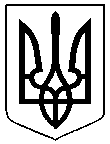 